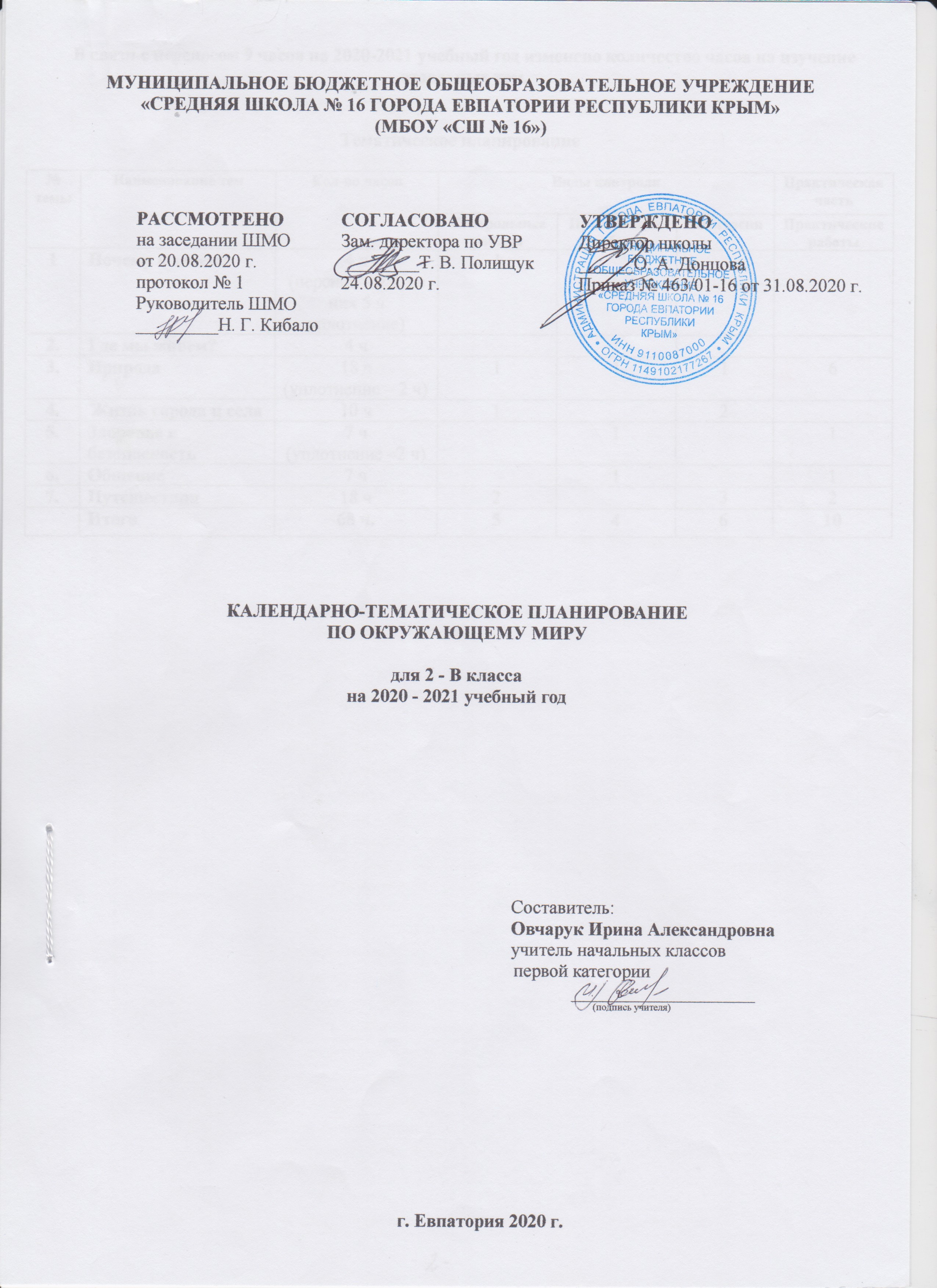 В связи с переносом 9 часов на 2020-2021 учебный год изменено количество часов на изучение отдельных тем.Тематическое планирование№ темыНаименование темКол-во часовВиды контроляВиды контроляВиды контроляПрактическая часть№ темыНаименование темКол-во часовКонтрольные работыПроверочные работыЭкскурсииПрактические работы1Почему и зачем? 4 ч(перенос – 9 ч, из них 5 ч уплотнение)12.Где мы живем?4 ч13.Природа 18 ч(уплотнение – 2 ч)11164.Жизнь города и села 10 ч125.Здоровье и безопасность 7 ч(уплотнение –2 ч)116.Общение 7 ч117.Путешествия 18 ч232Итого68 ч.54610№ п/п№ п/пДатаДатаТема урокапланфактпланфактТема урока1. Почему и зачем? (4 ч - перенос – 9 ч, из них 5 ч уплотнение материала)1. Почему и зачем? (4 ч - перенос – 9 ч, из них 5 ч уплотнение материала)1. Почему и зачем? (4 ч - перенос – 9 ч, из них 5 ч уплотнение материала)1. Почему и зачем? (4 ч - перенос – 9 ч, из них 5 ч уплотнение материала)1. Почему и зачем? (4 ч - перенос – 9 ч, из них 5 ч уплотнение материала)101.09Зачем нужны поезда? Зачем строят корабли? Зачем строят самолеты?203.09Почему в автомобиле и поезде нужно соблюдать правила безопасности? Почему на корабле и в самолете нужно соблюдать правила безопасности?308.09Зачем люди осваивают космос? Почему мы часто слышим слово «экология»?410.09Итоговый урок. Что узнали? Чему научились? Итоговая контрольная работа за 1 класс. 2.  Где мы живём? (4ч) 2.  Где мы живём? (4ч) 2.  Где мы живём? (4ч) 2.  Где мы живём? (4ч) 2.  Где мы живём? (4ч) 515.09Родная страна.617.09Город и село. Обучающий проект «Родной город».722.09Природа и рукотворный мир. Презентация проекта «Родной город».824.09Наш адрес в мире. Проверочная работа № 1 по теме «Где мы живём?».                                                                  3. Природа (18 ч – уплотнение – 2ч)                                                                  3. Природа (18 ч – уплотнение – 2ч)                                                                  3. Природа (18 ч – уплотнение – 2ч)                                                                  3. Природа (18 ч – уплотнение – 2ч)                                                                  3. Природа (18 ч – уплотнение – 2ч)929.09Неживая и живая природа.1001.10Явления природы. Практическая работа № 1. «Знакомство с устройством термометра, измерение температуры». ТБ.1106.10Что такое погода.1208.10В гости к осени. Экскурсия «Наблюдение осенних явлений в природе». ТБ.1313.10Звездное небо.1415.10Заглянем в кладовые земли. Практическая работа № 2. «Знакомство с горными породами и минералами». ТБ.1520.10Про воду. 1622.10Про воздух. Итоговая контрольная работа № 1 за I четверть.1727.10Какие бывают растения. Практическая работа № 3. «Распознавание деревьев, кустарников и трав». ТБ.1829.10Какие бывают животные1910.11Невидимые нити. 2012.11Дикорастущие и культурные растения. Практическая работа № 4. «Знакомство с растениями». ТБ.2117.11Дикие и домашние животные. 2219.11Комнатные растения. Практическая работа № 5. «Отработка приемов ухода за комнатными растениями». ТБ.2324.11Животные живого уголка. Про кошек и собак. Практическая работа № 6. «Уход за животными живого уголка». ТБ.2426.11Красная книга.2501.12Будь природе другом! Проверочная работа №2 по теме «Природа».2603.12Обобщение. Презентация проекта «Красная книга».4. Жизнь города и села (10 ч)4. Жизнь города и села (10 ч)4. Жизнь города и села (10 ч)4. Жизнь города и села (10 ч)4. Жизнь города и села (10 ч)2708.12Что такое экономика. 2810.12Из чего что сделано. 2915.12Как построить дом. 3017.12Какой бывает транспорт. 3122.12Культура и образование. Экскурсия «Знакомство с достопримечательнос-тями родного города». ТБ.3224.12Итоговая контрольная работа № 2 за II четверть.3329.12Все профессии важны. Обучающий проект «Профессии».3412.01В гости к зиме. Экскурсия «Наблюдение зимних явлений в природе». ТБ.3514.01В гости к зиме.3619.01Обобщение. Презентация проекта «Профессии».5. Здоровье и безопасность (7 ч – уплотнение – 2ч)5. Здоровье и безопасность (7 ч – уплотнение – 2ч)5. Здоровье и безопасность (7 ч – уплотнение – 2ч)5. Здоровье и безопасность (7 ч – уплотнение – 2ч)5. Здоровье и безопасность (7 ч – уплотнение – 2ч)3721.01Строение тела человека. 3826.01Если хочешь быть здоров. 3928.01Берегись автомобиля! Школа пешехода. Практическая работа № 7. «Отработка правил перехода улицы». ТБ.4001.02Домашние опасности. Пожар.4104.02На воде и в лесу. 4209.0Опасные незнакомцы.4311.02Обобщение. Проверочная работа № 3 по теме «Здоровье и безопасность».6. Общение (7 ч)6. Общение (7 ч)6. Общение (7 ч)6. Общение (7 ч)6. Общение (7 ч)4416.02Наша дружная семья.4518.02Обучающий проект «Родословная».4625.02В школе. 4702.03Правила вежливости. Практическая работа № 8. «Отработка основных правил этикета». ТБ.4804.03Ты и твои друзья. 4909.03Мы – зрители и пассажиры.  Презентация проекта «Родословная».5011.03Обобщение. Проверочная работа № 4 по теме «Общение».7. Путешествия (18 ч)7. Путешествия (18 ч)7. Путешествия (18 ч)7. Путешествия (18 ч)7. Путешествия (18 ч)5116.03Посмотри вокруг. Экскурсия  «Ознакомление с формами земной поверхности родного края». ТБ.5230.03Ориентирование на местности. Компас. Практическая работа №  9. «Определение сторон горизонта по компасу». ТБ.5301.04Ориентирование на местности. Итоговая контрольная работа № 3 за III четверть.5406.04Формы земной поверхности. 5508.04Водные богатства. Экскурсия «Ознакомление с водоемами родного края». ТБ.5613.04В гости к весне. Экскурсия «Наблюдение весенних изменений в природе». ТБ.5715.04Россия на карте. Обучающий проект «Города России».5820.04Россия на карте. Практическая работа №  10. «Освоение приемов чтения карты». ТБ.5922.04Путешествие по Москве. Московский Кремль.6027.04Город на Неве. 6129.04Путешествие по Оке. 6204.05Путешествие по планете. 6306.05Путешествие по материкам. 6411.05Страны мира. 6518.05Страны мира. Итоговая контрольная работа № 4 за IV четверть.6620.05Презентация  проектов «Города России»,  6725.05Презентация  проектов «Страны мира».68Впереди лето. Итоговый урок за год.